WORKING ALL TWELVE STEPS!Are you ready? Do you want support?Sponsored By-Virtual Region Twelve Step Within Committee_________________Overeaters Anonymous. Twelve Step Workshop and Study Guide February 16, 2021 - June 8, 2021 Tuesdays, 2:30 pm EST/EDT or 7:30 pm GMTLimit 40 participantsRegistration will be on the O A Virtual Region Website. You must register to attend.  We have another group starting on March 6th on Saturdays at 3:00 pm EST/EDT or 8:00 pm GMT.  Limit 60 participants. 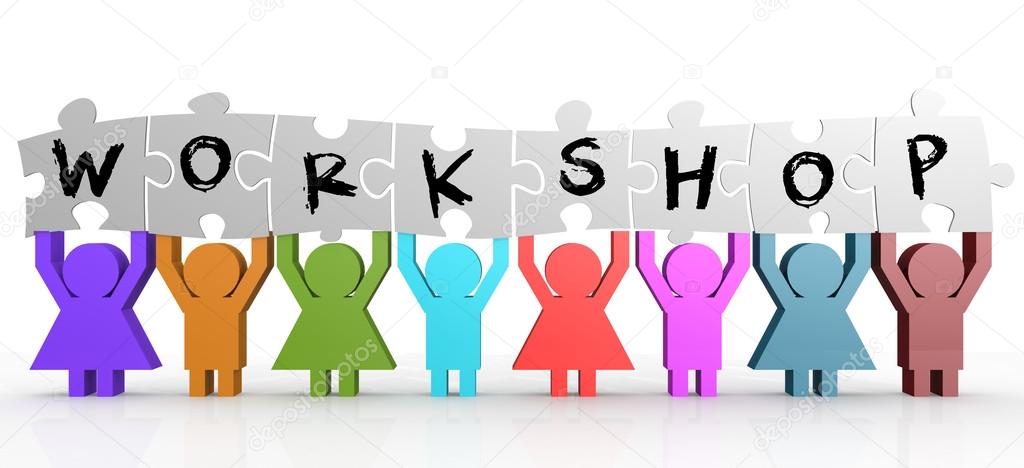 The following OA-approved literature will be used in the workshop sessions and homework assignments: (purchasing the Study Guide is not necessary unless you are a co leader)•     Purchase the Participant’s Step Study Student Guidebook-https://oa.org/news/now-available-   twelve-step-workshop-and-study-guide-second edition-plus-participant-guide/The Twelve Steps & Twelve Traditions of Overeaters Anonymous 1st or 2nd edition•     Alcoholics Anonymous, Fourth Edition (the Big Book) •     Twelve Steps and Twelve Traditions by Alcoholics Anonymous •     Overeaters Anonymous, Third Edition •     Voices of Recovery •     For TodayParticipants need their own copies of the literature above (digital copies are fine) REGISTRATION WILL BE ON A FIRST COME FIRST SERVE BASIS ON THE WEBSITE-https://oavirtualregion.org/tswworkshop/Copy and paste the link above to register for the workshops.